             Пенсионный фонд Российской Федерации 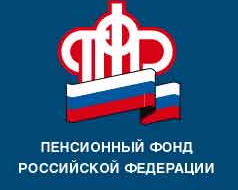                                  информируетОб изменении способа доставки пенсии через ИнтернетПенсии и другие выплаты Пенсионного фонда Российской Федерации доставляются пенсионерам отделениями почты России и кредитными организациями. Выбрать организацию, осуществляющую доставку, пенсионеры могут, не выходя из дома, используя электронные  сервисы  ПФР. С начала 2018 года около 300 пенсионеров Спировского  района выбрали                  или сменили доставочную организацию через Интернет без посещения  клиентской  службы  Управления.Чтобы изменить способ доставки пенсии гражданину не надо идти в территориальный орган Пенсионного фонда. Подать электронное заявление можно на  сайте  ПФР  в  Личном  кабинете  гражданина  или  на портале  Госуслуг. Пользоваться электронными услугами ПФР просто. Необходима лишь регистрация на портале Госуслуг и подтверждение своей личности в одном из удостоверяющих центров. Подтвердить учетную запись помогут и специалисты клиентских служб территориальных органов ПФР, которые работают во всех регионах  Российской	Федерации.                                                                       УПФР в г. Вышнем Волочке                                                                         и  Вышневолоцком  районе                                                                       Тверской области (межрайонное)  